POZVÁNKA – Turistikou k aktivnímu stáříVe čtvrtek 19. 5. 2022 vyrazíme na další výlet. Autobusem pojedeme na Bergov, pak pěšky přes zámecký park a po nové cestě přes Pelnář do Uhelné.Sraz v 14:45 hod. na autobusovém nádraží, příjezd do Javorníku do 17.25 hod. autobusem.Celkem 5 km.                                                                                                                                          Ivana KonečnáAkci finančně podporuje město Javorník. 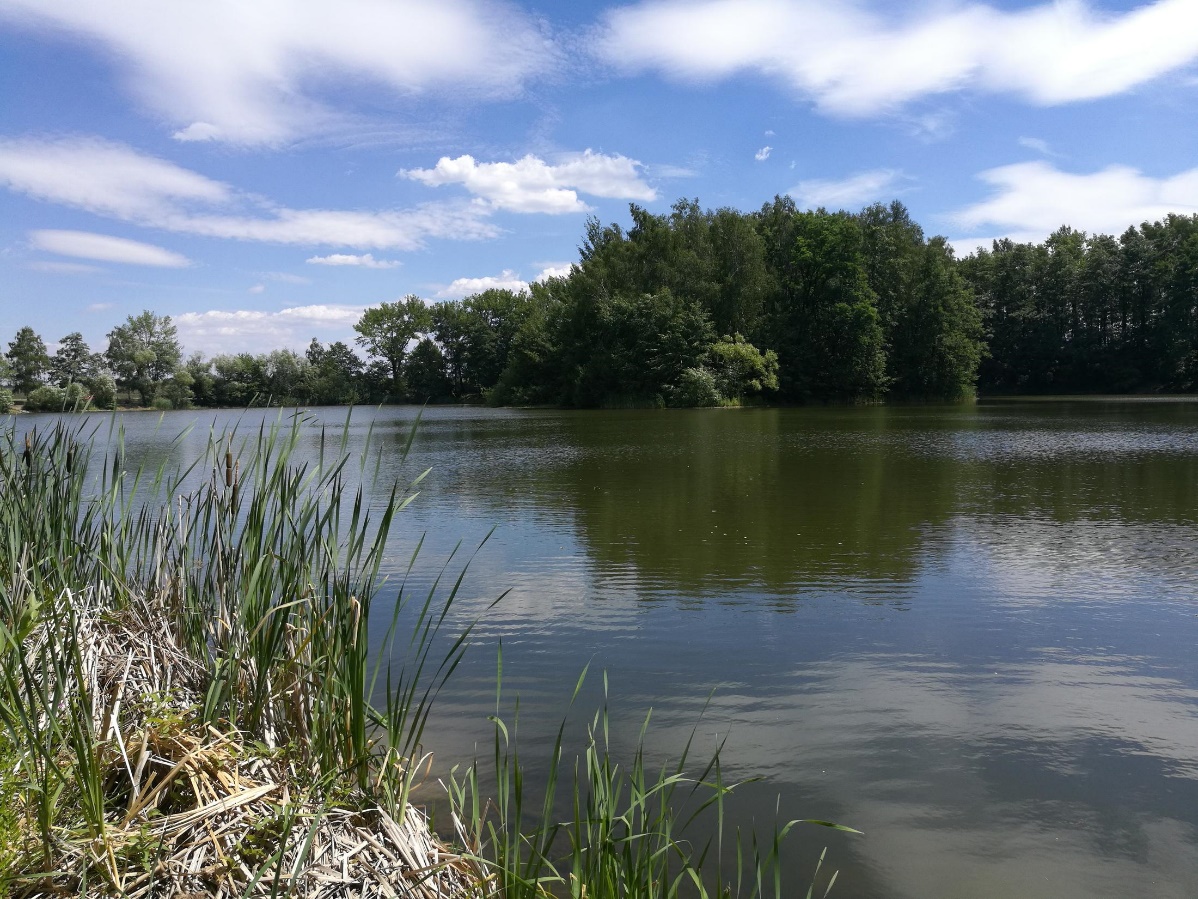 